  West Coast Impact Basketball Club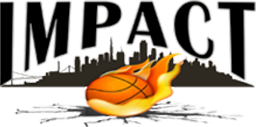 Player and Parent Code of Conduct ContractPlayer’s Full Name (please print clearly)				 Player’s Team				 The West Coast Impact Academy organization is committed to the long-term development of youth basketball players as well-rounded athletes, and productive and respected members of society. Excellent sportsmanship in the form of healthy competition coincides with an overall attitude of community awareness and the desire to be a good citizen. Therefore, each player will be expected to follow the West Coast Impact Code of Conduct values and each parent is expected to help enforce these values:  West Coast Impact players will follow the Club Code of Respect, Integrity and Pride.  West Coast Impact players understand that basketball is a team sport and any absences, whether from practice or games, affects the overall team. Players unable to attend a practice or game will notify their coach or manager as soon as the coming absence is known.  West Coast Impact players will show respect to the referees. Players will accept responsibility for all fouls issued. Players will positively acknowledge the referee’s efforts after a game regardless of the game’s outcome.  West Cost Impact players will show respect to the other team’s players. Players will not be allowed to taunt an opposing player.  West Coast Impact players will show respect to their teammates, coaches, managers, and parents, including making eye contact when someone is speaking.  West Coast Impact players show integrity by having the strength to avoid drugs, alcohol and tobacco because they recognize the health risks and that they are illegal. I have read and understand the West Coast Impact Code of Conduct Contract, and I agree to abide by these values at all times. I also agree to accept actions taken for failure to abide by these values. Player’s Signature					                          Date				 Parents of WCI players serve as important role models to their children and to all the other children that they come into contact with. Therefore, the WCI organization expects each parent to agree to the following code of conduct values: • WCI parents will respect the integrity and judgment of the referees. Parents will refrain from challenging referee calls or making rude comments. • WCI parents will show appreciation of good play by both teams.
• WCI parents will refrain from “coaching” any player from the sidelines during practices or games. • WCI parents will cheer and show encouragement at all times and refrain from making negative or abusive remarks about the opposing team. • WCI parents will follow the “24-Hour Cooling Off Rule” before contacting coaches or Club personnel after a game. • WCI parents will report to the coach all injuries, special medical conditions (such as asthma) or extenuating circumstances (such as lack of sleep or family crisis) that may affect the player. • WCI parents will get their kids to practice, games and tournaments on time. • WCI parents will help enforce the Player Code of Conduct Contract as listed above. We have read and understand the WCI Code of Conduct Contract, and we agree to abide by these values. We also agree to accept actions taken for failure to abide by these values. Parent’s Signature						              Date				 